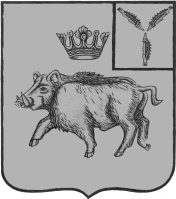 СОВЕТ БАРНУКОВСКОГО  МУНИЦИПАЛЬНОГО ОБРАЗОВАНИЯБАЛТАЙСКОГО МУНИЦИПАЛЬНОГО РАЙОНАСАРАТОВСКОЙ ОБЛАСТИСемьдесят первое  заседание Советачетвертого созываРЕШЕНИЕот 10.11.2022   № 305с.БарнуковкаО передаче части полномочий порешению вопросов местного значения Барнуковского муниципального образованияорганам  местного самоуправленияБалтайского муниципального района Саратовской областиВ соответствии с Федеральным законом от 06.10.2003 №131-ФЗ «Об общих принципах организации местного самоуправления в Российской Федерации», руководствуясь статьей 21 Устава Барнуковского муниципального образования Балтайского муниципального района Саратовской области, Совет Барнуковского муниципального образования Балтайского муниципального района Саратовской области РЕШИЛ:1.Передать органам  местного самоуправления Балтайского муниципального района Саратовской области часть полномочий по решению вопроса  местного значения:- организация ритуальных услуг.2. Рекомендовать администрации Барнуковского муниципального образованияБалтайского муниципального района Саратовской области заключить с администрацией Балтайского муниципального района Саратовской области Соглашение о передаче исполнения части полномочий по решению вопросов местного значения.3. Подписание Соглашения поручить главе Барнуковского муниципального образования.4. Разместить настоящее решение на официальном сайте администрации Балтайского муниципального района.5. Настоящее решение вступает в силу со дня его принятия.Глава Барнуковскогомуниципального образования                                         	Д.А.Гущин